Seminar organised by Animal Research Centre (Tierforschungszentrum), Ulm University
„Translation and experimental animal use: How we can improve?“
Date: 17th January 2019
Location: University Ulm, Building N27, Multimediaraum, Albert-Einstein-Allee 11, 89081 Ulm
Animal experiments resulted and still result in great medical success. But often the finding remains questionable. In the field of animal research the causal analysis is currently in debate.In frame of this event following questions will be addressed and discussed:Under which circumstances can animal experiments be translated to humans?How quality and efficiency can be enhanced?How reproducibility of animal models can be improved?How repeat testing can be prevented?How we can reduce the number of animals used in research?09:15 - 9:30WelcomeDr. Inken Beck, Ulm University, Animal Research Centre09:30 - 10:00The use of animals in cancer researchDr. Andrew Westhoff, Ulm University, Children and Youth Medicine, Apoptosis and Tumortherapy10:10 - 11:40Standard in the mouse house: quality and publication practiseDr. Sibylle Ott, Ulm University, Animal Research Centre11:50 - 12:20From mouse to man: How to make the development of novel therapeutics moresuccessfulProf. Ulrich Dirnagl, Charité Berlin, Experimental Neurology and BIH QUEST Center for Transforming, Biomedical Research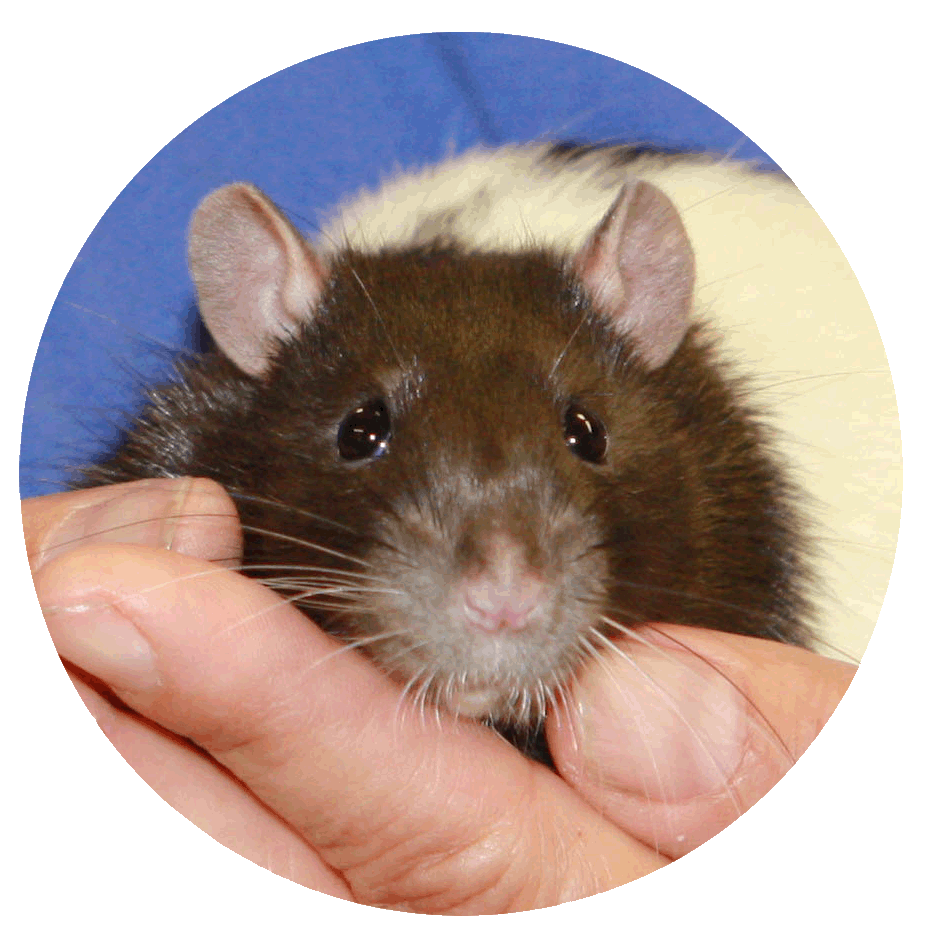 12:30 - 13:20 Lunch13:20 - 13:50Publish or perish: Challenges of Animal Research by Peer Review and Ethical ApprovalsProf. Jan Tuckermann, Ulm University, Institute of Comparative Molecular Endocrinology14:00 - 14:30The animal Intensive Care Unit - how to design animal experiments in shock researchProf. Peter Radermacher, Ulm University, Institute of Anaesthesiological  Pathophysiology and Process Engineering14:30-14:50Final discussionPresentations in English, discussion in English and/or GermanRegistration and invoice(10 € members of Ulm University  //  12€ non-members (incl. MwSt))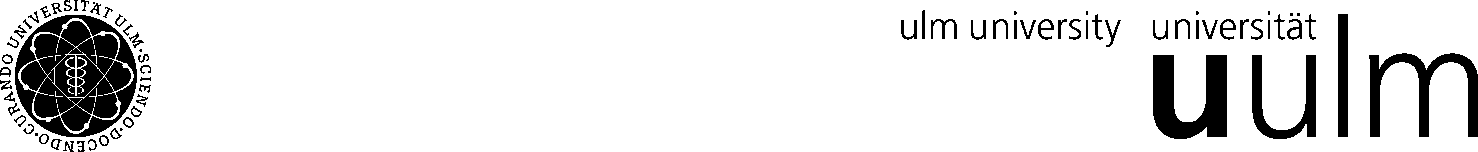 Anmeldung und Rechnung zu der Veranstaltung „Translation and experimental animal use: How we can improve?“vom Tierforschungszentrum der Universität Ulmam Donnerstag,17. Januar 2019TeilnehmerdatenRechnung  Angestellte der Universität und des Universitätsklinikums Ulm		10,00 €   Externe Teilnehmer                                                                      	12,00 €  (inkl. MwSt.)Bitte überweisen Sie den Rechnungsbetrag sofort nach Bestätigung der Anmeldungauf folgendes Konto: Kontoinhaber: Kasse der Universität UlmBundesbank UlmBIC (SWIFT-Code): MARKDEF1630IBAN: DE72 6300 0000 0063 0015 05___________________	                             _____					Ort, Datum					  UnterschriftAnmeldung per Post, FAX oder E-Mail.Veranstaltungsort: Universität Ulm, Multimediaraum N27, Raum-Nr. 2059,Meyerhofstraße, 89081 Ulm Frau HerrTitel *:Nachname:Vorname:Universität / Firma:E-MailTelefon: